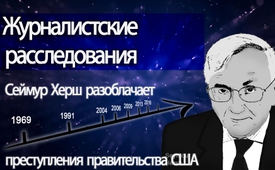 Журналистские расследования – Сеймур Херш разоблачает преступления правительства США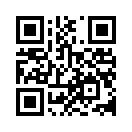 Американец Сеймур Херш считается одним из родоначальников журналистских расследований. До первой публикации журналистское расследование требует длительного, точного и всестороннего исследования. Это включает в себя опрос свидетелей, поиск, проверку и «правильную» передачу фактов, а также создание большой сети осведомителей.Американец Сеймур Херш считается одним из родоначальников журналистских расследований. До первой публикации журналистское расследование требует длительного, точного и всестороннего исследования. Это включает в себя опрос свидетелей, поиск, проверку и «правильную» передачу фактов, а также создание большой сети осведомителей.
Международная известность пришла к Хершу в 1969 году во время войны во Вьетнаме, когда он разоблачил военные преступления американской армии, учинившей бойню в Сонгми.
В книге «Выбор Самсона», которая появилась в 1991 году, Херш указал на неожиданно большой ядерный потенциал Израиля и на молчаливое согласие Соединённых Штатов. В 2004 году он сыграл значительную роль в обнародовании скандала, связанного с пытками, проводимыми американской армией во время третьей войны в Персидском заливе в иракской тюрьме Абу-Грейб. В 2006 году Херш опроверг официальную версию нападения Израиля на Ливан в июле 2006 года. Израиль планировал войну уже месяцами ранее, и нападение не было спонтанной реакцией на похищение двух израильских солдат. В 2009 году Херш заявил, что обладает сведениями о секретном исполнительном подразделении, которое совершает за рубежом убийства от имени правительства США и находится в прямом подчинении вице-президенту Дику Чейни.
В одном интервью 20 апреля 2016 года Сеймур Херш возложил ответственность на кандидата в президенты США Хиллари Клинтон за операцию секретной службы в 2012 году: смертоносный газ зарин из запасов побеждённой ливийской армии был переправлен путём контрабанды в Сирию при активной помощи ЦРУ. Там ядовитый газ был применён 21 августа 2013 года в сирийском городе Гуте так называемыми «умеренными повстанцами», официально поддерживаемыми Вашингтоном. Газовая атака, при которой мучительно погибли около 1200 мужчин, женщин и множество детей, была приписана после этого правительству Асада и должна была послужить предлогом для военной интервенции США против Асада.
Херш указал на то, что тогдашний посол США в ливийском Бенгази был также вовлечён в операцию секретной службы. Сеймур Херш дословно сказал: 
«Это просто невозможно, чтобы тогдашний министр иностранных дел и глава всех послов США Хиллари Клинтон, якобы ничего не знала».
Уже в двух предыдущих расследованиях, в декабре 2013 года и в апреле 2014 Сеймур Херш доказал, что администрация Обамы ложно обвинила правительство Асада в газовой атаке.
Херш разоблачил также, что в 2012 году имело место  секретное соглашение между Государственным департаментом США, правительством Турции, Саудовской Аравии и Катара, после чего вина за проведённую под ложным флагом газовую атаку была возложена на Асада, что стало предлогом для прямого военного вмешательства США и их союзников.
Немецкий политический советник Кристоф Леман, после оценки других источников, пришёл к такому же выводу как и Херш: «Ответственность за использование химического оружия в Сирии несут высшие правительственные чиновники  США и Саудовской Аравии».
На этом фоне, уважаемые зрители, должны быть рассмотрены все обвинения против президента Асада и проанализированы на возможность операции под ложным флагом, то есть что Асада обвиняют в военных преступлениях, которые он не совершал.от el/dd/lemИсточники:[3] https://de.wikipedia.org/wiki/Seymour_Hersh
[4] https://deutsch.rt.com/international/38131-massenmorderin-hillary-clinton
[5]  https://deutsch.rt.com/international/38131-massenmorderin-hillary-clinton| http://nsnbc.me/2013/10/07/top-us-and-saudi-officials-responsible-for-chemical-weapons-in-syriaМожет быть вас тоже интересует:---Kla.TV – Другие новости ... свободные – независимые – без цензуры ...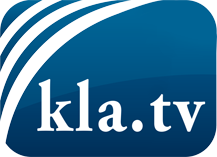 О чем СМИ не должны молчать ...Мало слышанное от народа, для народа...регулярные новости на www.kla.tv/ruОставайтесь с нами!Бесплатную рассылку новостей по электронной почте
Вы можете получить по ссылке www.kla.tv/abo-ruИнструкция по безопасности:Несогласные голоса, к сожалению, все снова подвергаются цензуре и подавлению. До тех пор, пока мы не будем сообщать в соответствии с интересами и идеологией системной прессы, мы всегда должны ожидать, что будут искать предлоги, чтобы заблокировать или навредить Kla.TV.Поэтому объединитесь сегодня в сеть независимо от интернета!
Нажмите здесь: www.kla.tv/vernetzung&lang=ruЛицензия:    Creative Commons License с указанием названия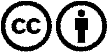 Распространение и переработка желательно с указанием названия! При этом материал не может быть представлен вне контекста. Учреждения, финансируемые за счет государственных средств, не могут пользоваться ими без консультации. Нарушения могут преследоваться по закону.